Verksamhetsberättelse för FN Ystad-Österlen 2022StyrelseStyrelsen har bestått avMarie-Louise Wentzel		ordförandeAnn Sörby				Kerstin Vikner			kassörKarin Olsson Lindström		v. ordf. Klas EdlundSamer al KabalanElisabeth Cristianson		ersättareStyrelsearbeteReguljära fysiska möten har inte kunnat hållas så ofta som vanligt pga. Coronapandemi, förutom ett möte i november. Styrelsen har i stället överlagt per mejl och telefon, ofta och informellt. Allt finns antecknat i den ”dagbok” som ordf. fört över föreningens aktiviteter.Ordf. har på egen hand skrivit det mesta och hållit de flesta kontakter.MedlemmarFöreningen har under året haft ca 50 medlemmar.Medlemsavgift Medlemsavgiften till Svenska FN-förbundet har varit 200: -Aktiviteter25 februariÅrsmöte hölls på Zoom. Val förrättades och övriga punkter på föredragningslistan gicks igenom. Något föredrag hölls dock inte. 12–13 juniFN:s kongress i digital formMarie-Louise Wentzel deltog båda dagarnaKongressen inleddes med ett utomordentligt tal av Jan Eliasson, som underströk vikten av ett starkt FN, som vilar på en folklig förankring, ”We the peoples”. Bland övriga föredragshållare fanns Line Gordon, chef för Stockholm Resilience Center, Bonian Golmohammadi, chef för Young Leaders for Peacebuilding och Anders Kompass, känd visselblåsare.Bland fattade beslut var det viktigaste att bifalla en motion om att ratificera FN:s konvention om kärnvapenförbud.  En annan viktig motion gällde klimatfrågan, där kongressen inte ville starta Projekt Klimat enligt Projekt Flicka. Ordf. Marie-Louise Wentzel röstade dock för att starta projektet. 175 personer deltog under ledning av Anna Bergqvist och Svenska FN-förbundets ordf. Annelie Börjesson.juni invigning av utställning på Backåkra ”Linjens lätta böjning” visades på Backåkra och speglade Dag Hammarskjölds sparsmakade val av möbler och inredning. Ordförande Marie-Louise Wentzel var inbjuden på vernissagen och kunde lyssna till förutom Kristina Erlandsson, som invigningstalade, Joachim Bengtsson, känd antikexpert från TV. Föreläsningar till Dag Hammarskjölds minne8 juliMinnesstunden vid fredsaltaret med Kerstin Vikners saxofon och Marie-Louise Wentzels poesiläsning hade inte annonserats och publiken var så fåtalig att sammankomsten kunde fortsättas i Marie-Louises trädgård. Det blev en fin och minnesvärd stund!22 juliKarin Och Kristina Erlandsson Vårt porträtt av Dag Hammarskjöld och BackåkraKarin och Kristina Erlandsson förestår Backåkra, lika känt i Löderup som i New York. Karin har ställt i ordning hela gården efter grundlig forskning och nu har Karin och Kristina också skrivit en bok om Dag Hammarskjöld och om gården. Om tillblivelsen av boken och om sina minnen från Backåkra berättade de med stor glädje och entusiasm.29 juliAlasdair Skelton: Vad kan vi lära oss av pandemin?Alasdair Skelton är professor vid Stockholms universitet i geokemi och petrologi och sägs kunna förutsäga jordbävningar!  Han talade fängslande om klimatskrisen, dess anledningar och tänkbara motmedel. Fastän klockan är över tolv får vi inte gripas av desperation, var hans budskap.Ken Walker Trio inledde med härlig jazzmusik.60 år efter flygplanskraschen i NdolaTill minne av Dag Hammarskjöld hölls en minnesceremoni på Backåkra den dag för 60 års sedan då hans plan störtade vid Ndola i dåvarande North Rhodesia. Talade gjorde ärkebiskop Antje Jackelén, med värme och innerlighet. En duo med gitarr och sång deltog vid fredsaltaret. Från styrelsen deltog Marie-Louise Wentzel. och Samer al Kabalan.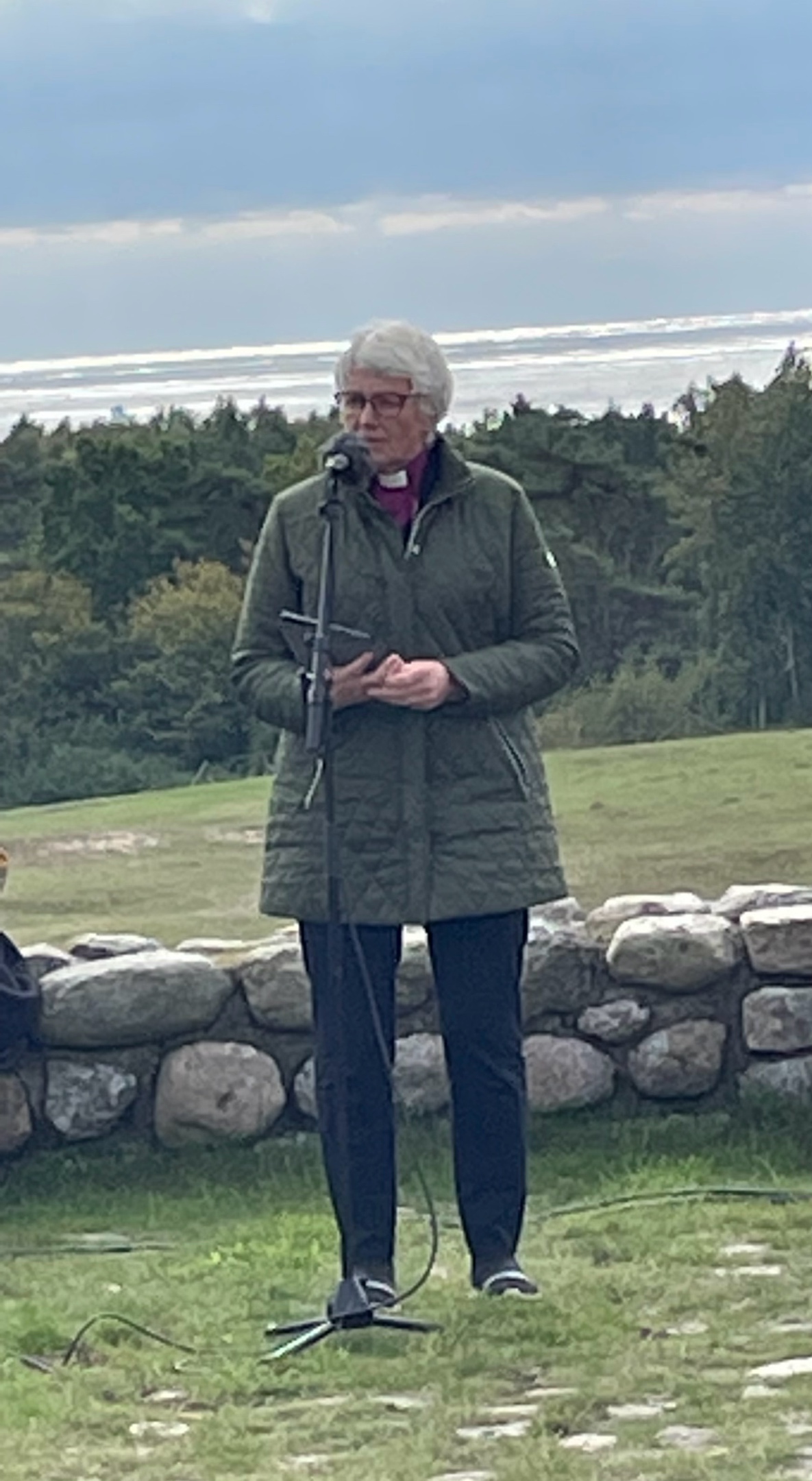 FN-dagen 24 oktober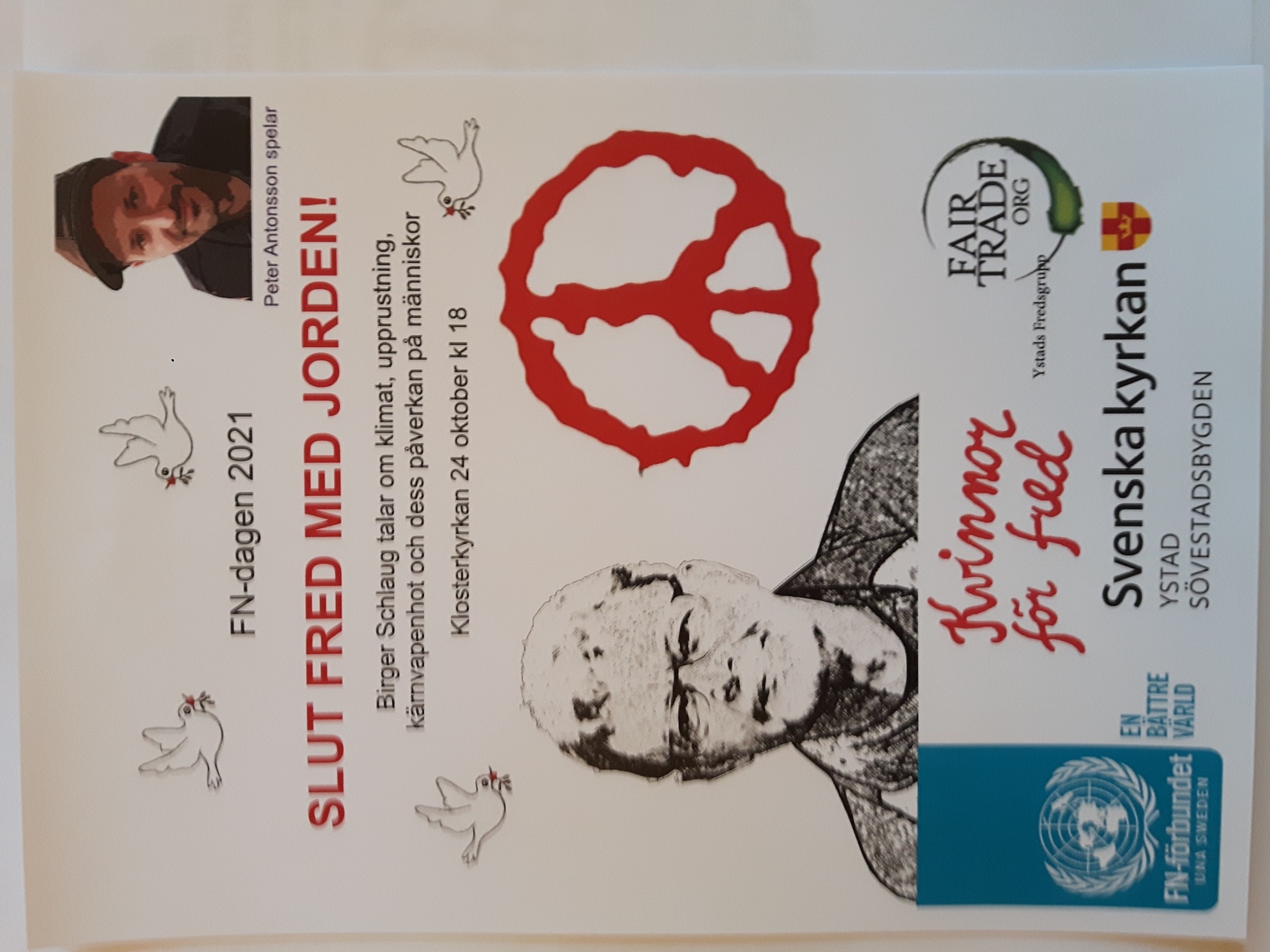 Birger Schalug samlade full kyrka, som den utomordentlige talare han är. Föredraget hette ”Slut fred med jorden” och handlade också om attt sluta fred PÅ jorden! Birger Schlaug anknöt i sitt föredrag till sin senaste bok ”Vad ska vi ha samhället till?FN-dagen arrangerades i samverkan med Kvinnor för fred, Ystads fredsgsrupp, FairTrade Organisation och Svenska kyrkan.22 november föredrag om FNOrdförande Marie-Louise Wentzel var inbjuden till Ystads Zontaförening för att tala om FN på Ystads Golfklubb.  Ett tjugotal damer lyssnade intresserat och ställde frågor.SkrivelserOrdförande har undertecknat ett antal skrivelser från Svenska FN-förbundet avsedda för publicering i lokalpressen vid speciella FN-dagar.SamverkanFair Trade OrganisationFreezonen, brottsoffer- och kvinnojourKvinnor för fredStiftelsen Dag Hammarrskjölds BackåkraSvenska KyrkanYstads AllehandaYstads FredsgruppYstad 2022-01-31För styrelsenMarie-Louise WentzelOrdförandeStyrelsens namnteckningar